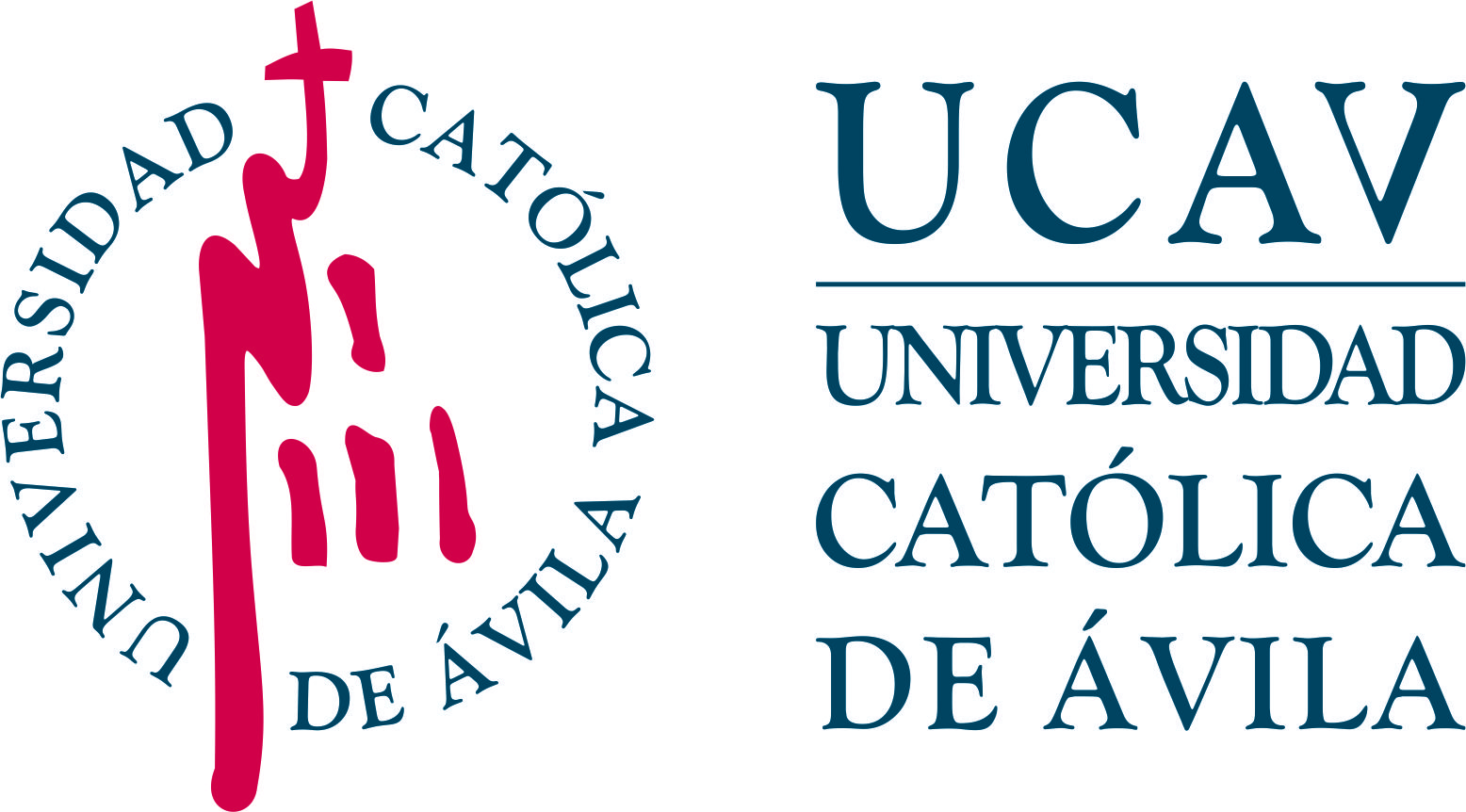 IMPRESO: DI-PI AUTORIZACIÓN DE USO Y EXPLOTACIÓN DE DERECHOS DE IMAGENCURSO ACADÉMICO PARA EL QUE  SE OTORGA LA AUTORIZACIÓN2023/2024DATOS PERSONALES DEL ESTUDIANTE DATOS PERSONALES DEL ESTUDIANTE DATOS PERSONALES DEL ESTUDIANTE NOMBRE Y APELLIDOS:  NOMBRE Y APELLIDOS:  NOMBRE Y APELLIDOS:  Nº DNI/TIE/PASAPORTE: Nº DNI/TIE/PASAPORTE: Nº DNI/TIE/PASAPORTE: NACIONALIDAD: FECHA DE NACIMIENTO: FECHA DE NACIMIENTO: TELÉFONO MÓVIL (Obligatorio): TELÉFONO MÓVIL (Obligatorio): TELÉFONO FIJO: CORREO ELECTRÓNICO (Obligatorio): CORREO ELECTRÓNICO (Obligatorio): CORREO ELECTRÓNICO (Obligatorio): El/la estudiante, en su condición de alumno/a de la Universidad Católica Santa Teresa de Jesús de Ávila (en adelante UCAV),MANIFIESTA:Que sabe y conoce que:  a) Las clases en las que va a participar se realizarán en streaming y que serán grabadas y editadas.b) Los exámenes o pruebas académicas se podrán realizar telemáticamente, procediendo a su grabación y archivo.c) La UCAV, dentro de la actividad educativa de formación a distancia y on-line que desarrolla, utilizará las grabaciones de las clases en las que participa el/la estudiante para la elaboración de materiales y productos docentes y las grabaciones de los exámenes o pruebas realizados telemáticamente con fines académicos.Por tales motivos, el/la alumno/a firmante, (marque la opción que elige)  AUTORIZA              NO AUTORIZAA la UNIVERSIDAD CATÓLICA SANTA TERESA DE JESÚS DE ÁVILA, con CIF nº R-0500336-C y domicilio social en la calle Canteros s/n, de Ávila, 05005, en exclusiva y con facultad de cesión a terceros, a grabar, reproducir y comunicar públicamente su imagen y voz y hacer uso de la mismas según sean captadas y/o fijadas para la elaboración de materiales y productos docentes   para que los mismos puedan ser puestos a disposición del personal docente y de los/as alumnos/as matriculados/as en los estudios de la UCAV durante el presente curso académico y para fines académicos, en cualquier medio o soporteA tal fin, el/la AUTORIZANTE cede a la UCAV y con facultad de cesión a terceros, sin limitación territorial ni temporal, los derechos de explotación necesarios, relativos y derivados de su imagen exclusivamente para la puesta a disposición, por la UCAV, al personal docente y a los/as alumnos/as matriculados/as en los estudios de la UCAV, de los materiales y productos académicos y docentes que elabore, en concreto, los derechos de fijación, reproducción directa o indirecta en cualquier medio, distribución, doblaje y subtitulado y  comunicación pública, en los términos y con las limitaciones que constan en el presente documento.Esta cesión se refiere a los usos que pueden darse a las imágenes, o partes de las mismas, grabadas en las clases en las que el/la alumno/a participe bajo la modalidad streaming o durante la realización de exámenes o pruebas académicas, utilizando los medios técnicos conocidos en la actualidad y para las aplicaciones que permitan una adecuada puesta a disposición de las mismas a los alumnos de la UCAV.Todo ello con la única salvedad y limitación de aquellas utilizaciones o aplicaciones que pudieran atentar al derecho al honor en los términos previstos en la Ley Orgánica 1/85, de 5 de mayo, de Protección Civil al Derecho al Honor, la Intimidad Personal y familiar y la Propia Imagen.Se advierte en todo caso a los/las alumnos/as que no otorguen la presente autorización que no podrán asistir a las clases que se graben y que los exámenes o pruebas que realice la UCAV tendrán que ser siempre presenciales y nunca telemáticos.Leído y conforme,Firma del estudiante (firma digital/electrónica u ológrafa y escaneada)Fecha: Protección de datos. Los datos personales recogidos en este impreso serán incorporados y tratados, con destino y uso exclusivamente administrativo, académico y para hacerle llegar información sobre las actividades de la Universidad Católica Santa Teresa de Jesús de Ávila (UCAV. Dispone de más información sobre la política de protección de datos personales de la UCAV y sobre cómo ejercitar los derechos de acceso, rectificación, supresión, limitación, oposición o portabilidad en https://www.ucavila.es/PoliticaPrivacidad.pdfProtección de datos. Los datos personales recogidos en este impreso serán incorporados y tratados, con destino y uso exclusivamente administrativo, académico y para hacerle llegar información sobre las actividades de la Universidad Católica Santa Teresa de Jesús de Ávila (UCAV. Dispone de más información sobre la política de protección de datos personales de la UCAV y sobre cómo ejercitar los derechos de acceso, rectificación, supresión, limitación, oposición o portabilidad en https://www.ucavila.es/PoliticaPrivacidad.pdf